COLEGIO EMILIA RIQUELMEGUIA DE APRENDIZAJE EN CASAACTIVIDAD VIRTUAL SEMANA DEL 23 AL 26COLEGIO EMILIA RIQUELMEGUIA DE APRENDIZAJE EN CASAACTIVIDAD VIRTUAL SEMANA DEL 23 AL 26COLEGIO EMILIA RIQUELMEGUIA DE APRENDIZAJE EN CASAACTIVIDAD VIRTUAL SEMANA DEL 23 AL 26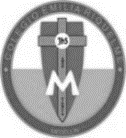 Asignatura: Edu. ArtísticaGrado:   11°Docente: Hermana EsperanzaDocente: Hermana EsperanzaMartes, 23 de junio del 2020   Buenos días Estudiantes, para esta semana deben realizar el tercer periodo, a gusto de ustedes y deben escribir los desempeños que trabajaremos durante este periodo. DesempeñosReconoce la importancia del arte en el desarrollo de la humanidad.Diferencia los elementos artísticos característicos de las diferentes tendencias artísticas.Elabora con creatividad mis propias expresiones artísticas.Nota: Recuerda enviarme la evidencia fotográfica a mi correo.Cualquier duda o inquietud referente al trabajo, escribirme inmediatamente a mi correo esvesilva@gmail.com  yo estaré atenta y responderé sus dudas como lo he realizado hasta este momento.Bendiciones. Hermana EsperanzaMartes, 23 de junio del 2020   Buenos días Estudiantes, para esta semana deben realizar el tercer periodo, a gusto de ustedes y deben escribir los desempeños que trabajaremos durante este periodo. DesempeñosReconoce la importancia del arte en el desarrollo de la humanidad.Diferencia los elementos artísticos característicos de las diferentes tendencias artísticas.Elabora con creatividad mis propias expresiones artísticas.Nota: Recuerda enviarme la evidencia fotográfica a mi correo.Cualquier duda o inquietud referente al trabajo, escribirme inmediatamente a mi correo esvesilva@gmail.com  yo estaré atenta y responderé sus dudas como lo he realizado hasta este momento.Bendiciones. Hermana EsperanzaMartes, 23 de junio del 2020   Buenos días Estudiantes, para esta semana deben realizar el tercer periodo, a gusto de ustedes y deben escribir los desempeños que trabajaremos durante este periodo. DesempeñosReconoce la importancia del arte en el desarrollo de la humanidad.Diferencia los elementos artísticos característicos de las diferentes tendencias artísticas.Elabora con creatividad mis propias expresiones artísticas.Nota: Recuerda enviarme la evidencia fotográfica a mi correo.Cualquier duda o inquietud referente al trabajo, escribirme inmediatamente a mi correo esvesilva@gmail.com  yo estaré atenta y responderé sus dudas como lo he realizado hasta este momento.Bendiciones. Hermana EsperanzaMartes, 23 de junio del 2020   Buenos días Estudiantes, para esta semana deben realizar el tercer periodo, a gusto de ustedes y deben escribir los desempeños que trabajaremos durante este periodo. DesempeñosReconoce la importancia del arte en el desarrollo de la humanidad.Diferencia los elementos artísticos característicos de las diferentes tendencias artísticas.Elabora con creatividad mis propias expresiones artísticas.Nota: Recuerda enviarme la evidencia fotográfica a mi correo.Cualquier duda o inquietud referente al trabajo, escribirme inmediatamente a mi correo esvesilva@gmail.com  yo estaré atenta y responderé sus dudas como lo he realizado hasta este momento.Bendiciones. Hermana Esperanza